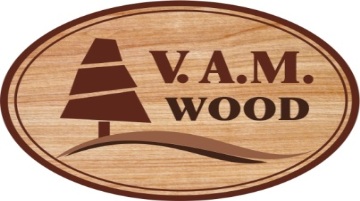 632660 Новосибирская область, Коченевский район,  с.Прокудское, ул. Мастерская,95ИНН 5425024286,КПП 542501001,ОГРН 117547609943р/с 40702810444050027106 в ПАО Сбербанк  г.Новосибирсктел. 8-800-777-2187, www.vamwood.ru,  info@vamwood.ruКоммерческое предложениеИщите ответственного и порядочного партнера по бизнесу?!  Тогда - мы вам подходим!            Наша компания является  российским деревообрабатывающим предприятием по производству фитобочек, Фурако, купелей, ИК-саун, декоративных панелей  и мебели. Вся продукция изготавливается из различных пород древесины: лучшего алтайского кедра, дуба, ясеня, липы, сосны, осины. А так же, мы изготавливаем купели и Фурако из термированной древесины!!Имея собственное производство, большой опыт и собственные технологические разработки мы может в кратчайшие сроки переоснастить и подготовить производство под выпуск любого объема высококачественной продукции.Любой вид продукции может быть выполнен по желанию клиента и отличаться от предложенных моделей на сайте (материал, размеры, внешний вид).Сотрудничая с нами, вы получаете:Индивидуальный подход100% качественную продукциюВзаимовыгодное сотрудничествоВыполнение договорных сроков поставки Гарантийные и постгарантийные сроки.Процент скидки на продукцию от розничного прайса  зависит от объема, заказываемой продукции и от сортности древесины. Ценовая политика всегда может быть рассмотрена индивидуально, с максимальной выгодой для вас!Весь ассортимент продукции предложен вашему вниманию на сайте  www.vamwood.ruВ  любое удобное, для вас, время, вы можете связаться с нами потелефону 8-800-777-2187, и мы ответим на все вопросы!!!Будем рады сотрудничеству с вами!!С уважением,  Генеральный директор ООО «Вамвуд»                                                                В.А.Маличенко